附件五：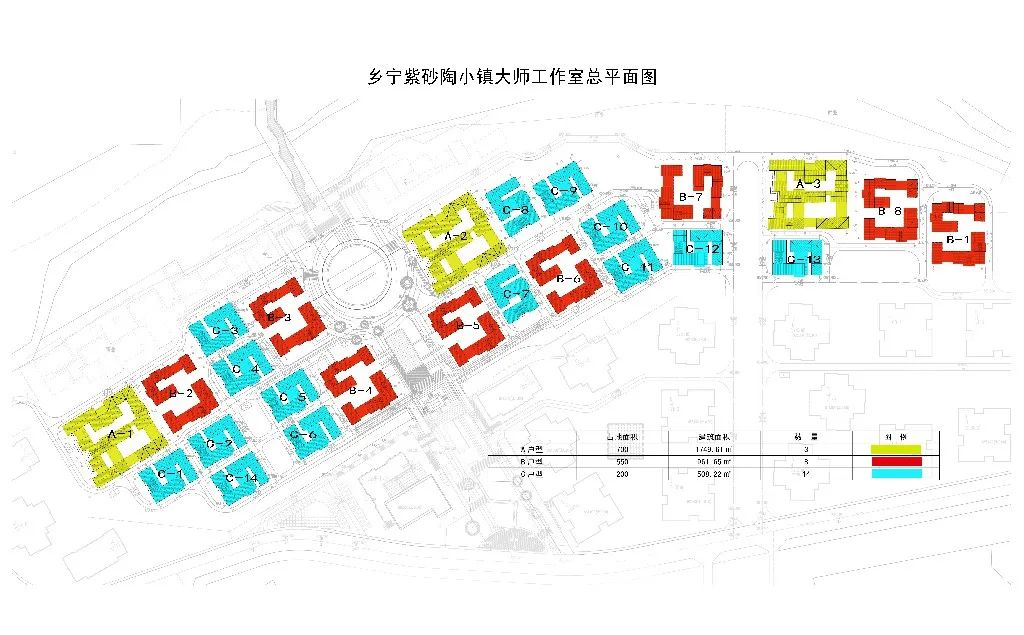 